Minutes of Cricket Wales’ Annual General Meeting 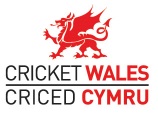 Sunday 29th September 2019: PresentRod Jones, Chair & SEWCLColin John (Finance Director)Peter Hybart (CEO)Sue Phelps (Board Member)Tariq Awan (Board Member)Tony Moss (Board member & NE Wales)Richard Penney (Board Member; NWCL) Martin Jones (Pembs ACC)Ian Morgan (C&V)Paul Morgan (Gwent & CW)Sue Wells (CW North) Dave Hart (Mid Glamorgan)Keri Chahal (CW SWW)David Fowles (West Glam) Mark Frost (CW & Glam) Peter Williams (ACO also representing SWPCL & SWCA)Robin Varley (WWCC)Paul Webb (PCCC)Peter Betterley (Welsh Snrs)Ieuan Watkins (CW Director of Safeguarding)Steve Davies (CW Workforce Administrator)Matthew Thompson (CW Talent Manager)Mark White (CW SE Wales)WelcomeThe Chairman welcomed everyone to the meeting and thanked all for continued commitment and for their input into the game and earlier Council meetings.Moment of Reflection The Chair asked all for a moment of reflection to remember those who had passed away in the year. This included John Williams; Don Twigg; Trevor Thomas.Apologies received fromBen Roberts, Paul Morgan (SWPCL)Paul Morgan (CW) Jeff Bird, Glamorgan repNeil Hobbs, SWCAPaul Morgan, SWPCLRob Wilkins Mid Glamorgan;Ian Martin Cricket Wales North;Tim Coleman (Eryri Junior Cricket),Sally Wilkins;Peter Davies (Mid Glamorgan);Tony Duffy (Cardiff & Vale)Maxine Rhodes (Sport Wales)Jennifer Owen Adams (CW Board)Gavin ChiltonSteve WatkinsHugh Morris (Glamorgan Cricket)Kerry LloydMinutes of last year’s meeting 30 Sept 2018Accuracy agreedChairman’s ReportThe Chair discussed the need to retain confidence with key stakeholders. Funding for all public bodies is under pressure; cricket has generally done well to date; thanks offered to Colin and Peter in ensuring that funds were retained.Wales Independent Team: There are questions continually raised in WG and the media. However, CW position remains that it continue to be part of the ECB and has much to be grateful for, e.g. Internationals and the Hundred; as well as threat to Glamorgan’s existence, considerable ECB benefits on top of funding and new growth products.The ongoing ECB relationship is crucial as CW gets much support from ECB e.g. growth products such as All Stars etc. CW will press ECB to recognise that sport is devolved within Welsh Government and that demands Wales is treated differently than the counties. Wales has a separate education curriculum, where as a result when the ECB announces a new schools policy, CW is seeking to have some input with ECB in regards to the specific needs of Wales.  Cricket Wales will also press to have an additional (to Glamorgan) vote at ECB board Thanks to Paul Miller who is standing down as a board director and especially to Peter Hybart who has been CEO for 10 years. The chairman offered a big thankyou to Peter for his calm and thoughtful leadership. It was noted that Peter had needed to work through many challenges recently and his quiet influence and work has been a credit to Cricket Wales. CEO Report: (See detailed distributed report)Wales is part of the ECB but not a county of England; CW has been nudging ECB that sport is devolved especially as some parts of ECB would encourage Wales to become part of the ICC. There have been again many achievements in the year e.g. a third year of All-Stars which neared 4,000 sign ups, the big challenge is to transition into U9s cricket. This work paves the way for new ECB products being launched for 8-11 and 11-19 and the linking of these products into the Hundred. Retaining players via format changes has been another big piece of work.Discussions are taking place with WRU to turn the seasonal repositioning threat into an opportunity for a useful partnership. It has been a big year with ICC and Glamorgan and supporting our profile from the CWC19 events.Matt Thompson has been the Talent Manager for 18 months and his work has focused on repositioning the RPCs, summer coaching, adopting LTAD into the pathway.The women’s game continues to grow with 100+ softball teams across Wales. Discussions are taking place about growing hard ball Womens cricket.  Performance squads have had a good summer.  The Western Storm squad had four representatives from Wales. The Disability Team embarks on its first overseas tour to Sri Lanka soon. This is the first organisation outside of ECB to do this. Safeguarding continues to flourish guided by Ieuan Watkins and the Welfare Council which is seen in a very positive light by the ECB and Sport Wales.Overall this has been a good year and Cricket Wales are well placed, we understand there are changes in Sport Wales Funding and Cricket is well regarded there. Rod Jones’ chairing has also helped to get to this level of confidence. Peter’s personal decision to leave has been a difficult one, having accumulated ten years in the role.  It has always been great to work in CW particularly the commitment that volunteers and staff offer, which is amazing.  The role has been very rewarding and Peter appreciated the trust placed in the CEO.Peter Williams offered his thanks and commented on Peter’s immense patience and determination to push cricket over a ten year period during which he has been an impressive CEO. The Chair also gave his thanks and with the 5 year strategy in place; pathway debate resolved, Peter has laid the foundations for the future.Financial Report Colin John gave the financial report stating that all circulated reports are now on the website.  Overall the year has realised a deficit of approximate £9k which is a relatively small percentage. Income compared to the previous year was up by £141,000 and expenditure up by £108,000. The March 2019 operating deficit was £9,232; it had been hoped for breakeven but not quite achieved.  The March 2019 Balance sheet showed £219, 063 reserves; would prefer £250,000. It is anticipated that there will be further ECB funds in 2020/2021. The Treasurer gave thanks to Kerry Lloyd and Peter Hybart and the audit report came back with no concerns. There being no questions, the Treasurer was thanked. Election of Board DirectorsA report had been distributed from the nominations panel which proposed re-appointment of Jeff Bird, Hugh Morris from Glamorgan, Jennifer Owen Adams (Independent) and Richard Penney (Recreational Game), and appointment for the first time of Sian Webber (Recreational Game). The vote showed that all nominations were duly ratified.Tenure of Directors of Cricket Wales Jim Wood (ECB Board Director) who also chaired the independent nominations panel had written to Cricket Wales recommending changes to the Articles of Cricket Wales so that Directors could service three terms of three years and the Chair up to three years.Peter Hybart read out the letter from Jim Wood which gave context to the proposals; the proposals had not come from Cricket Wales Board rather they originated from the Independent Nominations Panel. Here it was suggested that current short periods of tenure offer insufficient periods of continuity, the current six year term may not offer enough continuity and also impacts on appointment of next Chair. Resolution 1) Directors: Change from 2 terms 6 years total to a  max of 3 terms, ( 9 years total)Resolution 2) currently the Board elects the chair annually after the AGM at its next meeting, i.e. just for one year; the proposed change is to the Chair’s tenure going up to 3 years.The Cricket Wales’ Articles wording had been similarly drafted to change. Questions: Peter Williams suggested that there was an anomaly with the finance director who could be there in perpetuity unless challenged. This was raised not as a criticism but that no directors should be open ended in their tenure. This was acknowledged and would be given further considerationFrom a show of hands all resolutions were unanimously approved. Equality Diversity & Inclusion (EDI)The EDI committee is a subcommittee of the Board chaired by Tony Moss: recently Jennifer Owen Adams had picked this role up as Tony now chairs the Junior Council.  Tariq Awan and Sue Phelps are also on the subcommittee. There is a significant growth in the diversity of the playing base e.g. 30% across ECB areas played by BME backgrounds. There has been lots of progress in some areas, however much more to do. Disability cricket is growing and Welsh language options still offer much work to do. All Sports Councils offer an equality accreditation system. At present Cricket Wales is at the Intermediate level. The Advanced requires that equality is embedded in the sport. While it would be argued that safeguarding in embedded in Cricket, it is questionable that equality is at that stage at the moment; therefore not ready yet. AOBClose of MeetingThe Chairman offered a final thanks to Peter Hybart, the Board, staff and all in the room for their efforts. Meeting closed at 15:03   29/09/19 Signed: Peter HybartPeter HybartCEOCricket Wales